ÚKOL č. 3.4 OTOPNÁ SOUSTAVA3.4.1 OTOPNÁ TĚLESA3.4.2 ZAPOJENÍ OTOPNÝCH TĚLES Místo:  Dílny TZB, INVYSYS – Interaktivní výukový systémVypracoval: …………………………………….Zdroj informací:INVYSYS: http://www.invysys.cz/Přihlašovací jméno: VALMEZ/ucitel1heslo: raloteheÚKOLY:3.4.1. Otopná tělesa 1. Druhy otopných těles - rozdělení2. Napojení otopných těles3.4.2. Zapojení otopných těles1. Protiproudé2. Souproudé Tichelmann3. Nastavení na modulu a také na animaci4. Výpočet a posouzení protiproudu a souproudu5. Základní prvky modulu a opakování armatur3.4.1 Základní prvky modulu – otopná tělesaOtopná tělesa předávají do vytápěného prostoru teplo z teplonosné látky.1. Druhy otopných těles - rozděleníPodle konstrukce otopného tělesa:článkovádeskovátrubkovákonvektory (povrchové nebo podlahové)Článková otopná tělesaČlánková otopná tělesa se skládají z jednotlivých článků, které se vzájemně spojují v libovolnémpočtu. Články mohou být vyrobeny z šedé litiny, ocelového plechu nebo slitiny hliníku.Desková otopná tělesaZákladní plocha pro přestup tepla je tvořena tvarovanou deskou s horizontálními a vertikálnímikanálky. Kanálky umožňují proudění otopné vody otopným tělesem. Tělesa mohou být provedenajako jednořadá, dvouřadá nebo třířadá. Čelní plochu deskových otopných těles je možné zvolithladkou nebo tvarovanou. Tato otopná tělesa mají malý objem otopné vody a tím zajišťují pružnoureakci na regulaci.Trubková otopná tělesaTrubková otopná tělesa jsou tvořena vodorovným nebo svislým trubkovým registrem. Tělesaje možné navrhovat individuálně a svařovat dle potřeby. Trubky pro otopná tělesa mohou být hladkénebo žebrované. Žebra zvětšují teplosměnnou plochu tělesa.KonvektoryPovrchové konvektoryPovrchové konvektory mohou být nástěnné nebo nadpodlahové. Jedná se o skříň, která neníuzavřena na spodní straně a na horní straně je umístěna mřížka. V dolní části konvektoru je osazenýotopný žebrový registr. Konvektory mohou pracovat s přirozenou cirkulací vzduchu nebo mohou mítzajištěnu cirkulaci vzduchu ventilátorem.Podlahové konvektoryPodlahové konvektory se osazují převážně pod velkými prosklenými plochami, které nemají žádnýnebo jen nízký parapet. Jsou instalovány do konstrukce podlahy. V plechové vaně osazené v podlazeje lamelový nebo drátěný výměník. Konvektor je krytý nášlapnou mřížkou. Konvektory mohoupracovat s přirozenou cirkulací vzduchu nebo mohou mít zajištěnu cirkulaci vzduchu ventilátorem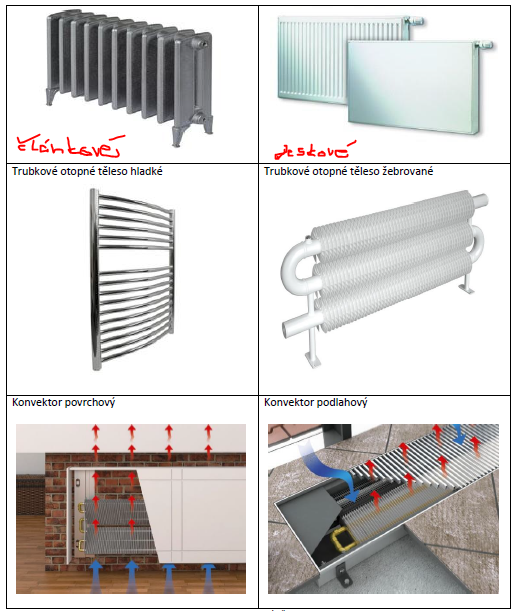 2. Napojení otopných tělesOtopná tělesa se napojují na potrubní rozvod pomocí připojovacího potrubí. Na připojovací potrubíse se osazují připojovací armatury. Tyto armatury se osazují jak na vstup otopné vody do otopnéhotělesa, tak i na její výstup. Armatury otopných u otopných těles mají za úkol umožnit uzavřeníotopných těles a také hydraulické vyvážení (druhá regulace) rozvodu nebo jeho části. Tělesa musí býtopatřena ventilem s regulační schopností, který umožňuje místní regulaci.Podle umístění připojení rozeznávámearmatury pro boční připojeníarmatury pro spodní připojeníBoční připojeníPřívodní potrubí se opatřuje termostatickým ventilem. Tento ventil může být osazen ruční nebotermostatickou hlavicí. Na vratné potrubí se osazuje uzavírací a případně i regulační šroubení.Armatury mohou být v přímém nebo rohovém provedení. Boční připojení lze provést také připojovacísoupravou, která se skládá z dvoutrubkového rozdělovače s regulační kuželkou, ocelové trubkya termostatického ventilu. Regulační kuželka může být s nebo bez uzavření.Termostatický ventilTermostatická hlaviceRegulační šroubeníObr. 8: Armatury pro boční připojení OTObr. 9: Možnosti bočního připojeníSpodní připojeníSpodní připojení otopných těles při připojení například trubkového koupelnového otopného tělesa seprovede stejně jako u bočního připojení tedy termostatickým ventilem s hlavicí na straně vstupuotopné vody a na straně výstupu uzavírací a případně i regulační šroubení nebo kombinovanouarmaturou pro spodní připojení. Dále je možné provést spodní připojení otopných těles typu ventilkompakt pomocí armatur s integrovaným termostatickým ventilem. Otopná tělesa se pak opatřujítermostatickou hlavicí.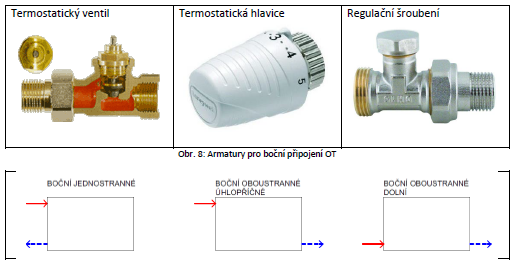 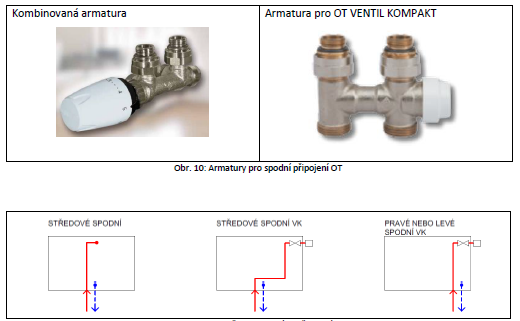 3.4.2 Zapojení otopných tělesJednotrubková soustavaPřívod otopné vody do otopných těles (1)Vrat otopné vody z otopných těles (2)Dvoutrubková soustavaPřívod otopné vody do otopných těles (3)Vrat otopné vody z otopných těles (4)Jednotrubková soustava umožňuje simulovat připojení otopných těles s obtokem nebo s průtokem.Pokud jsou uzavírací ventily A a B uzavřeny, jedná se o zapojení s průtokem, při jejich otevřenémstavu je simulováno zapojení s obtokem.Dvoutrubková soustava umožňuje na interaktivním modulu simulovat protiproudé nebo souproudé (Tichelmannovo) zapojení otopných těles. Pokud je uzavírací ventil C otevřen a D uzavřen, jedná se o protiproudé zapojení.V případě, že je ventil C uzavřen a D otevřen, je simulováno souproudé zapojení otopných těles.Zapojení otopných těles na modulu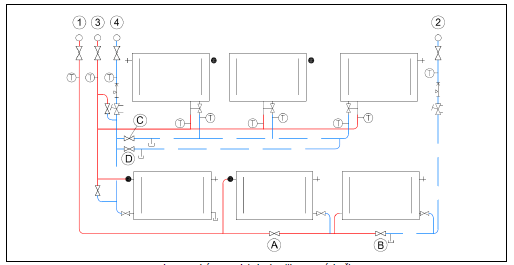 1. Zapojení otopných těles na modulu – protiproudé Pokud je uzavírací ventil C otevřen a D uzavřen, jedná se o protiproudé zapojení.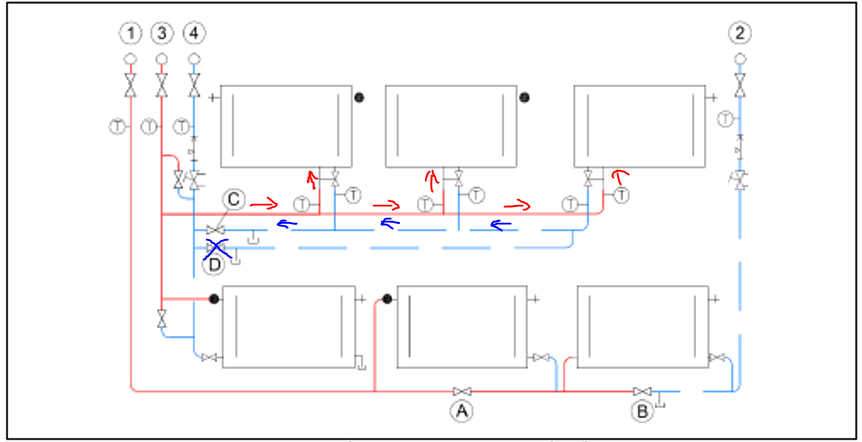 2. Zapojení otopných těles na modulu – souproudé TichelmannPokud je uzavírací ventil C otevřen a D uzavřen, jedná se o protiproudé zapojení.V případě, že je ventil C uzavřen a D otevřen, je simulováno souproudé zapojení otopných těles.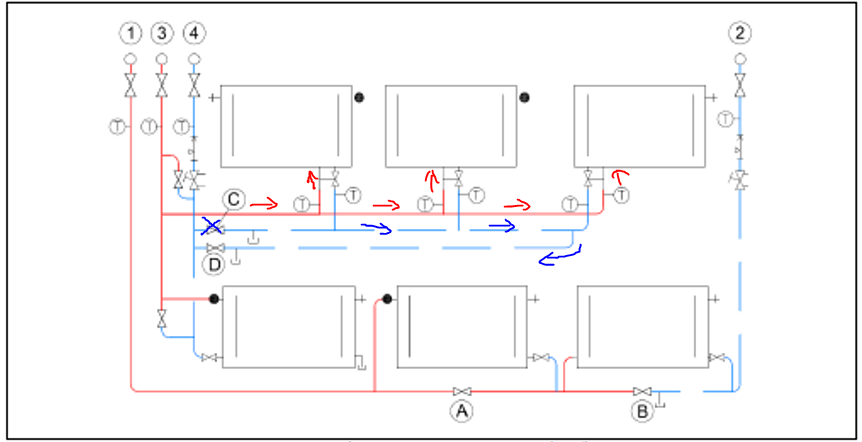 3. Nastavení na modulu a také na animaci.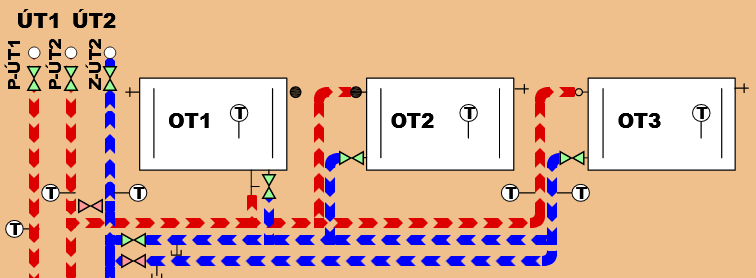 4. Výpočet a posouzení protiproudu a souprouduÚkol: na výpočtu si dokážeme proč u souproudu vznikají téméř stejné tlakové ztráty pro jednotlivá otopná tělesa. Protiproudé zapojení se většinou vyznačuje tím, že je vratné potrubí vedeno stejnou montážní cestou, jako potrubí přívodní s opačným směrem proudění otopné vody. Délka okruhů jednotlivých otopných 
těles se mění v závislosti na vzdálenosti umístění jednotlivých otopných těles. Tato skutečnost 
znevýhodňuje tělesa umístěná ve vzdálenějších místech od zdroje tlaku i tepla. Jednotlivé paralelní 
větve mají vždy stejnou tlakovou ztrátu. Správné fungování soustavy však vyžaduje, aby tato stejná 
tlaková ztráta nastala při požadovaných průtocích vody. To znamená, že potrubní síť musí být 
hydraulicky vyvážena (viz vyhláška č. 193/2007 Sb.). Dvoutrubková protiproudá otopná soustava 
vyžaduje z hlediska hydraulického vyvážení největší úsilí.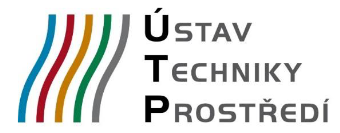 Zdroj: https://www.mpo.cz/assets/dokumenty/55071/62951/650284/priloha001.pdfSouproudé zapojení (Tichelmannovo) negativní hydraulické vlastnosti jednotlivých paralelních větví otopných těles téměř eliminuje. Vratné potrubí je vedeno souběžně s přívodním tak, že pro každé místo 
rozvodu je součet délky přívodního a vratného potrubí konstantní (obr. 2.5b). S výhodou se tohoto 
zapojení využívá tam, kde je možné rozvod zokruhovat a nevzniká místo, kde by byly vedeny tři trubky vedle sebe. Je zřejmé, že jako okruh pro zúčtovací jednotku není, s ohledem na spotřebu trubního materiálu a výskyt vedení tří potrubí vedle sebe, příliš vhodný. Stejné tlakové poměry pro všechny odběry připojené na souproudý rozvod zajišťují i vysokou hydraulickou stabilitu soustavy. Souproudé zapojení se proto používá u těch částí otopné soustavy, kde potřebujeme zajistit rovnoměrné zásobování otopnou vodou více míst, aniž bychom museli příliš škrtit některé hydraulické větve. 
Příkladem může být vzájemné propojení více kotlových jednotek, napojení vzduchotechnických 
jednotek, hlavní ležatý rozvod ke stoupačkám v půdorysně rozsáhlých objektech apod.Zdroj: https://www.mpo.cz/assets/dokumenty/55071/62951/650284/priloha001.pdfZadání: dle přiloženého schématu vypočítejte délky potrubí pro OT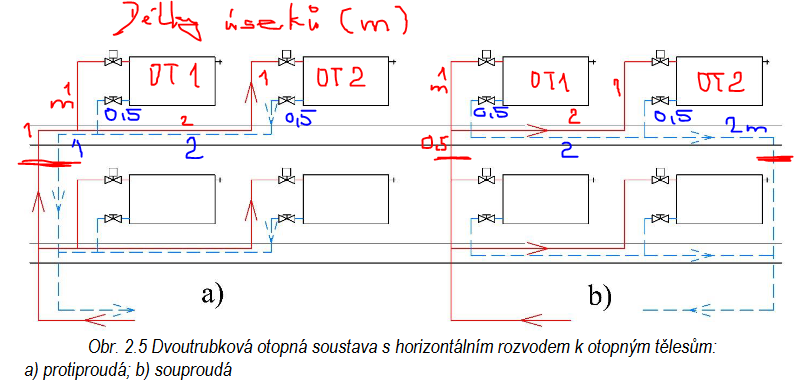 Výpočtová část:A. Protiproud.Výpočet délek potrubí a posouzení protiproudu k označenému místu napojeníOkruh OT 1l = P1 + P1 + V0,5 + V1 = 3,5 mOkruh OT 2l = P1 + P2 + P1 + V0,5 + V2 + V1 = 7,5 mPosouzení: Délky jsou různě dlouhé, tudíž u krátkých větví (OT1) nutno více škrtit abychom dosáhli hydraulické stability.B. Souproud.Výpočet délek potrubí a posouzení Tichelmanna k označenému místu napojeníOkruh OT 1l = P0,5 + P1 + V0,5 + V2 + V2= 6 mOkruh OT 2l = P0,5 + P2 + P1 + V0,5 + V2 = 6 mPosouzení: Délky jsou stejně dlouhé, tudíž pro všechny OT jsou stejné tlakové ztráty a není nutné přílišného vyregulování (škrcení) u jednotlivých OT. Tímto zapojením dosáhneme lepší hydraulické stability systému.Závěr: Z výpočtu tlakových ztrát (v našem zjednodušeném případě na délkách úseků) je zřejmé že:A. U protiproudého zapojení bývají přebytky u otopných těles blíže ke zdroji tepla nebo ke stoupačce a je nutné systém regulovat (škrtit). B. U Tichelmannova zapojení jsou tyto výhody:- tlakové poměry téměř stejné, - nevznikají přebytky u OT, - nastavení regulace je u všech OT téměř stejné,- vysoká hydraulická stabilita systému.5. Základní prvky modulu a opakování armatur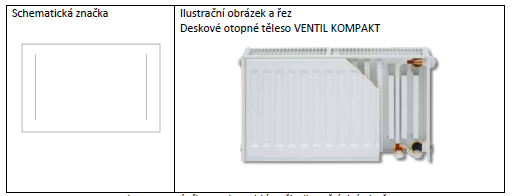 Regulační ventilSlouží pro vzájemné hydraulické vyvážení jednotlivých větví, uzavírání a měření tlaku, průtokua teploty.Princip funkce regulačního ventiluVentil obsahuje kuželku, která se v závislosti na přednastavení přibližuje k sedlu a tím pádemomezuje průtok ventilem. Přednastavení je možné odečítat na dvou stupnicích (základní stupnice astupnice pro jemné přednastavení). Tlakovou ztrátu a průtok ventilem lze kontrolovat měřícímivstupy pomocí měřicího přístroje.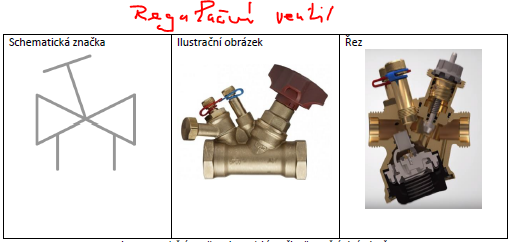 Kulový kohoutSlouží pro uzavření rozvodu nebo jeho částí.Princip funkce kulového kohoutuKohout má v tělese kulový prvek s otvorem v jednom směru (prstenec s vnější kulovou plochou),který se pootáčí o 90° kolmo k ose potrubí. Kulový kohout umožňuje rychlé uzavření průtoku,a proto se nepoužívá pro větší potrubí s kapalinami, kde by mohlo prudké uzavření způsobit tlakovýráz.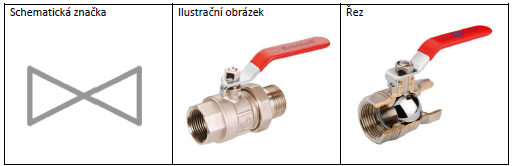 Vypouštěcí ventilSlouží pro vypuštění soustavy nebo její části.Princip funkce je obdobný jako u kulového kohoutu.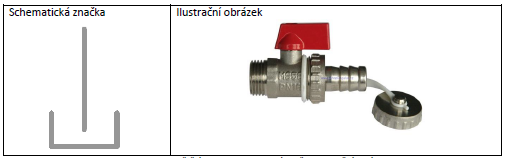 Rotametr (plovákový průtokoměr)Slouží pro okamžité odečítání průtoku média v jednotlivých větvích.Princip funkce rotametruPlovák umístěný uvnitř průhledné trubice je nadnášen prouděním média. Na průhledné trubici senachází kalibrovaná stupnice průtoku. Plovák společně se stupnicí udává průtok v potrubí.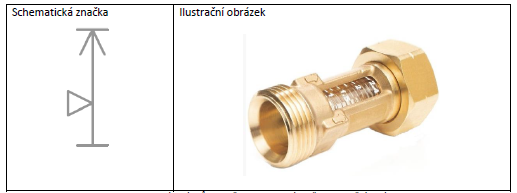 TeploměrSlouží pro měření teploty otopné vody v různých částech soustavy. Vyrábí se v několika různýchprovedeních dle druhu osazení a rozsahu měření teplot. Jsou např. stonkové, s jímkou, příložné nebose vyrábí i v kombinaci s manometrem jako tzv. termomanometry.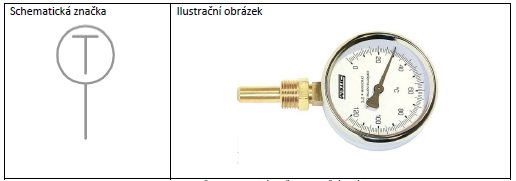 